KARTA ZGŁOSZENIA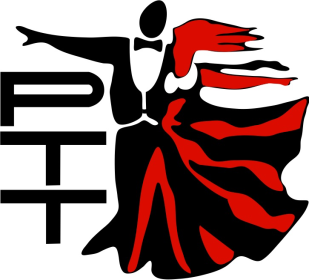 Małe Grand Prixo Puchar Burmistrza ŁomianekNAZWA ZESPOŁU.....................................................................................................LICZBA CZŁONKÓW..............................……………………………………………………….KATEGORIA WIEKOWA ...........................................................................................KATEGORIA TANECZNA …………………………………………………………………………..TYTUŁ UKŁADU………………………………………………………………………………………CZAS TRWANIA CHOREOGRAFII……………………………………………………………….TRENER…………………………………….......................................................................CHOREOGRAF……………………………………………………………………………………….PLACÓWKA  DELEGUJĄCA……………………………………………………………………….…………………………………………………………………………………………………………..TELEFON KONTAKTOWY INSTRUKTORA ................................................................E-MAIL.....................................................................................................................NAZWISKO I IMIĘ INSTRUKTORA............................................................................DANE POTRZEBNE DO WYSTAWIENIA FAKTURY / NAZWA INSTYTUCJI, NA KTÓRĄ MA BYĆ WYSTAWIONA FAKTURA, ADRES, NIP /................................................................................................................................…………………………………………………………………………………………………………………………………………………………………………………………………………………………Oświadczam, iż zapoznałem/zapoznałam się z treścią REGULAMINU TURNIEJU i w pełni go akceptuję.…..................................				                          podpis instruktoraSkan karty zgłoszenia wraz dowodem wpłaty należy przesłać na adres:  maciej.piwin@interia.pl